                MASR00F AHMAD MALIK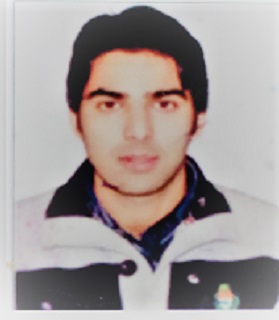 Address ;-    Sopat. Teh. Devsar.                  . Distt.Kulgam.                           E.mail:Malikmasroof12@gmail.cmMobile##       7051728590,Career Objective: Dedicated to creating a positive learning  environment  and  making a difference in student’s lives by providing  them  superior  teaching skills.________________________________________Education:Teaching as lecturer in Govt degree college, kulgam since,2017.Qualified jk state elligibilty test( jkset): Conducted by jkset agency, university of kashmir.Master of science(Msc). Biochemistry, university of kashmir.Bachelor of science(Bsc); university of kashmir_______Areas of Teaching:BiomoleculesEnzymologyImmunologyCell BiologyMolecular biologyAnalytical techniques